                                                                                            «УТВЕРЖДАЮ»Директор ГАПОУ ИО «УИТ»А.В. Камылин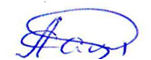 «02» сентября 2019г.План работы кабинета профилактикина 2019-2020 учебный год.Заместитель  директора по УВР                              Т. А. Амгейзер№Мероприятие.Мероприятие.Мероприятие.Сроки реализации.Сроки реализации.Сроки реализации.ОтветственныеОтветственныеОтветственныеОтветственныеI направление- раннее выявление потребителей н\в.I направление- раннее выявление потребителей н\в.I направление- раннее выявление потребителей н\в.I направление- раннее выявление потребителей н\в.I направление- раннее выявление потребителей н\в.I направление- раннее выявление потребителей н\в.I направление- раннее выявление потребителей н\в.I направление- раннее выявление потребителей н\в.I направление- раннее выявление потребителей н\в.I направление- раннее выявление потребителей н\в.I направление- раннее выявление потребителей н\в.I направление- раннее выявление потребителей н\в.1.1.Организация и проведение разъяснительной работы о процедуре тестирования и профилактических медицинских осмотров на групповых  и родительских собраниях (информационно-мотивационная компания) (120-ФЗ)Организация и проведение разъяснительной работы о процедуре тестирования и профилактических медицинских осмотров на групповых  и родительских собраниях (информационно-мотивационная компания) (120-ФЗ)Организация и проведение разъяснительной работы о процедуре тестирования и профилактических медицинских осмотров на групповых  и родительских собраниях (информационно-мотивационная компания) (120-ФЗ)11.09 – 20.0911.09 – 20.0911.09 – 20.09ДиректорЗам. директора  по УВРСоциальный педагогДиректорЗам. директора  по УВРСоциальный педагогДиректорЗам. директора  по УВРСоциальный педагогДиректорЗам. директора  по УВРСоциальный педагог1.2.Организация и проведение социально – психологического тестирования.Организация и проведение социально – психологического тестирования.Организация и проведение социально – психологического тестирования.21.10-26.1021.10-26.1021.10-26.10Зам. директора по УВР, преподаватель информатики, члены комиссии.Зам. директора по УВР, преподаватель информатики, члены комиссии.Зам. директора по УВР, преподаватель информатики, члены комиссии.Зам. директора по УВР, преподаватель информатики, члены комиссии.1.3. Передачу акта результатов СПТ, приказ, утверждающий поимённые списки обучающихся для прохождения ПМО и информированные добровольные согласия на участие в ПМО в психоневрологический диспансер г.  Усолье –  Сибирское  (120-ФЗ) Передачу акта результатов СПТ, приказ, утверждающий поимённые списки обучающихся для прохождения ПМО и информированные добровольные согласия на участие в ПМО в психоневрологический диспансер г.  Усолье –  Сибирское  (120-ФЗ) Передачу акта результатов СПТ, приказ, утверждающий поимённые списки обучающихся для прохождения ПМО и информированные добровольные согласия на участие в ПМО в психоневрологический диспансер г.  Усолье –  Сибирское  (120-ФЗ)ноябрьноябрьноябрьЗам. директора по УВР, фельдшер.Зам. директора по УВР, фельдшер.Зам. директора по УВР, фельдшер.Зам. директора по УВР, фельдшер.1.4.Проведение профилактических медицинских осмотров студентов.Проведение профилактических медицинских осмотров студентов.Проведение профилактических медицинских осмотров студентов.По отдельному графику органа здравоохраненияПо отдельному графику органа здравоохраненияПо отдельному графику органа здравоохраненияФельдшер, мастера п/оФельдшер, мастера п/оФельдшер, мастера п/оФельдшер, мастера п/о1.5.Проведение рейдов в общежитии техникума совместно с Управлением по контролю,  за оборотом наркотиков, отделение в г. Усолье-Сибирское  ГУ МВД России по Иркутской области.Проведение рейдов в общежитии техникума совместно с Управлением по контролю,  за оборотом наркотиков, отделение в г. Усолье-Сибирское  ГУ МВД России по Иркутской области.Проведение рейдов в общежитии техникума совместно с Управлением по контролю,  за оборотом наркотиков, отделение в г. Усолье-Сибирское  ГУ МВД России по Иркутской области.Раз в кварталРаз в кварталРаз в кварталСПССПССПССПСII направление – организационно – методическая работа.II направление – организационно – методическая работа.II направление – организационно – методическая работа.II направление – организационно – методическая работа.II направление – организационно – методическая работа.II направление – организационно – методическая работа.II направление – организационно – методическая работа.II направление – организационно – методическая работа.II направление – организационно – методическая работа.II направление – организационно – методическая работа.II направление – организационно – методическая работа.II направление – организационно – методическая работа.2.1.Организация работы кабинета профилактики.Организация работы кабинета профилактики.Организация работы кабинета профилактики.В течение учебного годаВ течение учебного годаВ течение учебного годаСПССПССПССПС2.2.Провести разъяснительную работу о цели, особенностях процедуры, роли в воспитательном процессе социально-психологического тестирования на семинар –совещании педагогических работников.Провести разъяснительную работу о цели, особенностях процедуры, роли в воспитательном процессе социально-психологического тестирования на семинар –совещании педагогических работников.Провести разъяснительную работу о цели, особенностях процедуры, роли в воспитательном процессе социально-психологического тестирования на семинар –совещании педагогических работников.11.0911.0911.09Зам. директора  по УВРЗам. директора  по УВРЗам. директора  по УВРЗам. директора  по УВР2.3.Участие в семинаре – совещании кураторов кабинета профилактики.Участие в семинаре – совещании кураторов кабинета профилактики.Участие в семинаре – совещании кураторов кабинета профилактики.Сентябрь – мартСентябрь – мартСентябрь – мартКуратор кабинетаКуратор кабинетаКуратор кабинетаКуратор кабинета2.4.Мониторинг наркоситуации в техникуме, с целью планирования и проведения профилактической работы, внесения корректировок.Анкетирование обучающихся,  с целью определения отношения к ПАВ и их употреблению.Мониторинг наркоситуации в техникуме, с целью планирования и проведения профилактической работы, внесения корректировок.Анкетирование обучающихся,  с целью определения отношения к ПАВ и их употреблению.Мониторинг наркоситуации в техникуме, с целью планирования и проведения профилактической работы, внесения корректировок.Анкетирование обучающихся,  с целью определения отношения к ПАВ и их употреблению.СентябрьСентябрьСентябрьСПССПССПССПС2.5. Проведение методических семинаров для мастеров п/о, классных руководителей, воспитателей общежития по вопросам профилактики наркомании и других социально-негативных явлений в студенческой среде.Проведение методических семинаров для мастеров п/о, классных руководителей, воспитателей общежития по вопросам профилактики наркомании и других социально-негативных явлений в студенческой среде.Проведение методических семинаров для мастеров п/о, классных руководителей, воспитателей общежития по вопросам профилактики наркомании и других социально-негативных явлений в студенческой среде.В течение учебного годаВ течение учебного годаВ течение учебного годаСПССПССПССПС2.6.Обновление информации на стенде техникума и в общежитии.Обновление информации на стенде техникума и в общежитии.Обновление информации на стенде техникума и в общежитии.В течение учебного года.В течение учебного года.В течение учебного года.СПССПССПССПС2.7.Создание и обновление на сайте техникума раздела «Кабинет профилактики»Создание и обновление на сайте техникума раздела «Кабинет профилактики»Создание и обновление на сайте техникума раздела «Кабинет профилактики»В течение учебного годаВ течение учебного годаВ течение учебного годаСПССПССПССПСIII направление – информационно – просветительская работа.III направление – информационно – просветительская работа.III направление – информационно – просветительская работа.III направление – информационно – просветительская работа.III направление – информационно – просветительская работа.III направление – информационно – просветительская работа.III направление – информационно – просветительская работа.III направление – информационно – просветительская работа.III направление – информационно – просветительская работа.III направление – информационно – просветительская работа.III направление – информационно – просветительская работа.III направление – информационно – просветительская работа.3.1.Профилактическая работа с обучающимися 1 курса в период их адаптации в техникуме.Профилактическая работа с обучающимися 1 курса в период их адаптации в техникуме.Профилактическая работа с обучающимися 1 курса в период их адаптации в техникуме.Профилактическая работа с обучающимися 1 курса в период их адаптации в техникуме.Профилактическая работа с обучающимися 1 курса в период их адаптации в техникуме.СентябрьСентябрьПедагог-психологПедагог-психологПедагог-психологПедагог-психолог3.2.Проведение информационно – разъяснительных лекций, кинолекториев, по профилактике незаконного потребления наркотических средств и психотропных веществ, алкогольной зависимости, табакокурения и ответственности за действия, связанные с незаконным оборотом наркотиков с привлечением субъектов профилактики.Проведение информационно – разъяснительных лекций, кинолекториев, по профилактике незаконного потребления наркотических средств и психотропных веществ, алкогольной зависимости, табакокурения и ответственности за действия, связанные с незаконным оборотом наркотиков с привлечением субъектов профилактики.Проведение информационно – разъяснительных лекций, кинолекториев, по профилактике незаконного потребления наркотических средств и психотропных веществ, алкогольной зависимости, табакокурения и ответственности за действия, связанные с незаконным оборотом наркотиков с привлечением субъектов профилактики.Проведение информационно – разъяснительных лекций, кинолекториев, по профилактике незаконного потребления наркотических средств и психотропных веществ, алкогольной зависимости, табакокурения и ответственности за действия, связанные с незаконным оборотом наркотиков с привлечением субъектов профилактики.Проведение информационно – разъяснительных лекций, кинолекториев, по профилактике незаконного потребления наркотических средств и психотропных веществ, алкогольной зависимости, табакокурения и ответственности за действия, связанные с незаконным оборотом наркотиков с привлечением субъектов профилактики.В течение учебного годаВ течение учебного годаСПС, во взаимодействии: с инспекторами ОДН, сотрудниками отделения в г. Усолье-Сибирское УФСБ РФ по ИО,  межрегиональным специалистом по профилактике наркомании, специалистами ОГКУ «Центр профилактики наркомании», ГЦБ, «Усольская городская больница» обособленное подразделение врачебно-физкультурный диспансер.СПС, во взаимодействии: с инспекторами ОДН, сотрудниками отделения в г. Усолье-Сибирское УФСБ РФ по ИО,  межрегиональным специалистом по профилактике наркомании, специалистами ОГКУ «Центр профилактики наркомании», ГЦБ, «Усольская городская больница» обособленное подразделение врачебно-физкультурный диспансер.СПС, во взаимодействии: с инспекторами ОДН, сотрудниками отделения в г. Усолье-Сибирское УФСБ РФ по ИО,  межрегиональным специалистом по профилактике наркомании, специалистами ОГКУ «Центр профилактики наркомании», ГЦБ, «Усольская городская больница» обособленное подразделение врачебно-физкультурный диспансер.СПС, во взаимодействии: с инспекторами ОДН, сотрудниками отделения в г. Усолье-Сибирское УФСБ РФ по ИО,  межрегиональным специалистом по профилактике наркомании, специалистами ОГКУ «Центр профилактики наркомании», ГЦБ, «Усольская городская больница» обособленное подразделение врачебно-физкультурный диспансер.3.3.Проведение недель профилактики.Проведение недель профилактики.Проведение недель профилактики.Проведение недель профилактики.Проведение недель профилактики.В течение учебного годаВ течение учебного годаСПС, во взаимодействии со специалистами ОГКУ «Центр профилактики наркомании»СПС, во взаимодействии со специалистами ОГКУ «Центр профилактики наркомании»СПС, во взаимодействии со специалистами ОГКУ «Центр профилактики наркомании»СПС, во взаимодействии со специалистами ОГКУ «Центр профилактики наркомании»3.4.Организация и проведение антинаркотической акции «Будущее за нами»Организация и проведение антинаркотической акции «Будущее за нами»Организация и проведение антинаркотической акции «Будущее за нами»Организация и проведение антинаркотической акции «Будущее за нами»Организация и проведение антинаркотической акции «Будущее за нами»мартмартСПС, волонтёры техникума, во взаимодействии со специалистами ОГКУ «Центр профилактики наркомании»СПС, волонтёры техникума, во взаимодействии со специалистами ОГКУ «Центр профилактики наркомании»СПС, волонтёры техникума, во взаимодействии со специалистами ОГКУ «Центр профилактики наркомании»СПС, волонтёры техникума, во взаимодействии со специалистами ОГКУ «Центр профилактики наркомании»3.5.Участие в областных профилактических акциях: акция «АнтиСпайс»акция «Горячая линия»акция «Всемирный день отказа от курения»акция «Международный день борьбы с наркоманией и незаконным оборотом наркотиков»Участие в областных профилактических акциях: акция «АнтиСпайс»акция «Горячая линия»акция «Всемирный день отказа от курения»акция «Международный день борьбы с наркоманией и незаконным оборотом наркотиков»Участие в областных профилактических акциях: акция «АнтиСпайс»акция «Горячая линия»акция «Всемирный день отказа от курения»акция «Международный день борьбы с наркоманией и незаконным оборотом наркотиков»Участие в областных профилактических акциях: акция «АнтиСпайс»акция «Горячая линия»акция «Всемирный день отказа от курения»акция «Международный день борьбы с наркоманией и незаконным оборотом наркотиков»Участие в областных профилактических акциях: акция «АнтиСпайс»акция «Горячая линия»акция «Всемирный день отказа от курения»акция «Международный день борьбы с наркоманией и незаконным оборотом наркотиков»Сентябрь, апрельмайиюньСентябрь, апрельмайиюньСПС, волонтёры техникума, во взаимодействии со специалистами ОГКУ «Центр профилактики наркомании»СПС, волонтёры техникума, во взаимодействии со специалистами ОГКУ «Центр профилактики наркомании»СПС, волонтёры техникума, во взаимодействии со специалистами ОГКУ «Центр профилактики наркомании»СПС, волонтёры техникума, во взаимодействии со специалистами ОГКУ «Центр профилактики наркомании»3.6.Проведение мероприятий приуроченных к проведению Всемирного дня здоровья.Проведение мероприятий приуроченных к проведению Всемирного дня здоровья.Проведение мероприятий приуроченных к проведению Всемирного дня здоровья.Проведение мероприятий приуроченных к проведению Всемирного дня здоровья.Проведение мероприятий приуроченных к проведению Всемирного дня здоровья.апрельапрельСПС, волонтёры техникума, преподаватель физвоспитания, во взаимодействии со специалистами ОГКУ «Центр профилактики наркомании»СПС, волонтёры техникума, преподаватель физвоспитания, во взаимодействии со специалистами ОГКУ «Центр профилактики наркомании»СПС, волонтёры техникума, преподаватель физвоспитания, во взаимодействии со специалистами ОГКУ «Центр профилактики наркомании»СПС, волонтёры техникума, преподаватель физвоспитания, во взаимодействии со специалистами ОГКУ «Центр профилактики наркомании»3.7.Участие в конкурсе студенческой социальной антинаркотической рекламе «Вызов»Участие в конкурсе студенческой социальной антинаркотической рекламе «Вызов»Участие в конкурсе студенческой социальной антинаркотической рекламе «Вызов»Участие в конкурсе студенческой социальной антинаркотической рекламе «Вызов»Участие в конкурсе студенческой социальной антинаркотической рекламе «Вызов»Сентябрь - декабрьСентябрь - декабрьСПС, волонтёры техникума, во взаимодействии со специалистами ОГКУ «Центр профилактики наркомании»СПС, волонтёры техникума, во взаимодействии со специалистами ОГКУ «Центр профилактики наркомании»СПС, волонтёры техникума, во взаимодействии со специалистами ОГКУ «Центр профилактики наркомании»СПС, волонтёры техникума, во взаимодействии со специалистами ОГКУ «Центр профилактики наркомании»IV направление- организация индивидуально – профилактической работы с обучающимися группы риска.IV направление- организация индивидуально – профилактической работы с обучающимися группы риска.IV направление- организация индивидуально – профилактической работы с обучающимися группы риска.IV направление- организация индивидуально – профилактической работы с обучающимися группы риска.IV направление- организация индивидуально – профилактической работы с обучающимися группы риска.IV направление- организация индивидуально – профилактической работы с обучающимися группы риска.IV направление- организация индивидуально – профилактической работы с обучающимися группы риска.IV направление- организация индивидуально – профилактической работы с обучающимися группы риска.IV направление- организация индивидуально – профилактической работы с обучающимися группы риска.IV направление- организация индивидуально – профилактической работы с обучающимися группы риска.IV направление- организация индивидуально – профилактической работы с обучающимися группы риска.IV направление- организация индивидуально – профилактической работы с обучающимися группы риска.4.1.4.1.Индивидуальная работа с обучающимися, склонными к употреблению наркотических веществ, оказание помощи студентам группы риска: психологическое консультирование, психодиагностика и коррекция девиантного поведения с привлечением правоохранительных органов, медицинских работников.Индивидуальная работа с обучающимися, склонными к употреблению наркотических веществ, оказание помощи студентам группы риска: психологическое консультирование, психодиагностика и коррекция девиантного поведения с привлечением правоохранительных органов, медицинских работников.Индивидуальная работа с обучающимися, склонными к употреблению наркотических веществ, оказание помощи студентам группы риска: психологическое консультирование, психодиагностика и коррекция девиантного поведения с привлечением правоохранительных органов, медицинских работников.Индивидуальная работа с обучающимися, склонными к употреблению наркотических веществ, оказание помощи студентам группы риска: психологическое консультирование, психодиагностика и коррекция девиантного поведения с привлечением правоохранительных органов, медицинских работников.В течение учебного годаВ течение учебного годаВ течение учебного годаСПССПССПС4.2.4.2.Ведение внутреннего учёта обучающихся, склонных к употреблению наркотических средств и психоактивных веществ или имеющие факты употребления наркотических средств и психоактивных веществ.Ведение внутреннего учёта обучающихся, склонных к употреблению наркотических средств и психоактивных веществ или имеющие факты употребления наркотических средств и психоактивных веществ.Ведение внутреннего учёта обучающихся, склонных к употреблению наркотических средств и психоактивных веществ или имеющие факты употребления наркотических средств и психоактивных веществ.Ведение внутреннего учёта обучающихся, склонных к употреблению наркотических средств и психоактивных веществ или имеющие факты употребления наркотических средств и психоактивных веществ.В течение учебного годаВ течение учебного годаВ течение учебного годаСПССПССПСV направление – развитие добровольческого (волонтёрского) движения.V направление – развитие добровольческого (волонтёрского) движения.V направление – развитие добровольческого (волонтёрского) движения.V направление – развитие добровольческого (волонтёрского) движения.V направление – развитие добровольческого (волонтёрского) движения.V направление – развитие добровольческого (волонтёрского) движения.V направление – развитие добровольческого (волонтёрского) движения.V направление – развитие добровольческого (волонтёрского) движения.V направление – развитие добровольческого (волонтёрского) движения.V направление – развитие добровольческого (волонтёрского) движения.V направление – развитие добровольческого (волонтёрского) движения.V направление – развитие добровольческого (волонтёрского) движения.5.1.5.1.5.1.Создание постоянно действующей группы инструкторов – волонтёров, для активной работы по профилактике наркомании и других социально – негативных явлений в техникуме.Создание постоянно действующей группы инструкторов – волонтёров, для активной работы по профилактике наркомании и других социально – негативных явлений в техникуме.В течение учебного годаВ течение учебного годаВ течение учебного годаВ течение учебного годаВ течение учебного года5.2.5.2.5.2.Проведение цикла занятий с группами студентов – волонтёров профилактике социально – негативных явлений в молодёжной среде по программе «Равный – равному» (курс тренингов «Школа здорового будущего»)Тема курса:- профилактика незаконного потребления наркотических средств и психоактивных веществ;- профилактика алкоголизма;- никотиновая зависимость и профилактика табакокурения;- инструкторский курс по программе «Профилактика социально – негативных явлений в молодёжной среде»Проведение цикла занятий с группами студентов – волонтёров профилактике социально – негативных явлений в молодёжной среде по программе «Равный – равному» (курс тренингов «Школа здорового будущего»)Тема курса:- профилактика незаконного потребления наркотических средств и психоактивных веществ;- профилактика алкоголизма;- никотиновая зависимость и профилактика табакокурения;- инструкторский курс по программе «Профилактика социально – негативных явлений в молодёжной среде»В течение учебного годаВ течение учебного годаВ течение учебного годаВ течение учебного годаВ течение учебного годаСПС, волонтёры техникума, во взаимодействии со специалистами ОГКУ «Центр профилактики наркомании»СПС, волонтёры техникума, во взаимодействии со специалистами ОГКУ «Центр профилактики наркомании»5.3.5.3.5.3.Проведение волонтёрских тренингов, информационно – разъяснительных мероприятий в техникуме.Проведение волонтёрских тренингов, информационно – разъяснительных мероприятий в техникуме.В течение учебного годаВ течение учебного годаВ течение учебного годаВ течение учебного годаВ течение учебного годаСПС, волонтёры техникумаСПС, волонтёры техникумаVI направление – социально-психологическая работа.VI направление – социально-психологическая работа.VI направление – социально-психологическая работа.VI направление – социально-психологическая работа.VI направление – социально-психологическая работа.VI направление – социально-психологическая работа.VI направление – социально-психологическая работа.VI направление – социально-психологическая работа.VI направление – социально-психологическая работа.VI направление – социально-психологическая работа.VI направление – социально-психологическая работа.VI направление – социально-психологическая работа.6.1.6.1.6.1.Проведение мастер-классов «Сохрани психологическое здоровье»Проведение мастер-классов «Сохрани психологическое здоровье»По графикуПо графикуПо графикуПо графикуПо графикуСПС, во взаимодействии со специалистами ОГКУ «Центр профилактики наркомании»СПС, во взаимодействии со специалистами ОГКУ «Центр профилактики наркомании»6.2.6.2.6.2.Проведение психологических тренингов со студентами: «Сопротивление давлению», «Жизненные ценности», «Бесконфликтное поведение», «Как справиться со стрессом», «Умение общаться»Проведение психологических тренингов со студентами: «Сопротивление давлению», «Жизненные ценности», «Бесконфликтное поведение», «Как справиться со стрессом», «Умение общаться»По плануПо плануПо плануПо плануПо плануПедагог-психологСоциальный педагогПедагог-психологСоциальный педагог